How to Register with Open InvoiceAccess www.openinvoice.comClick on “Login Now”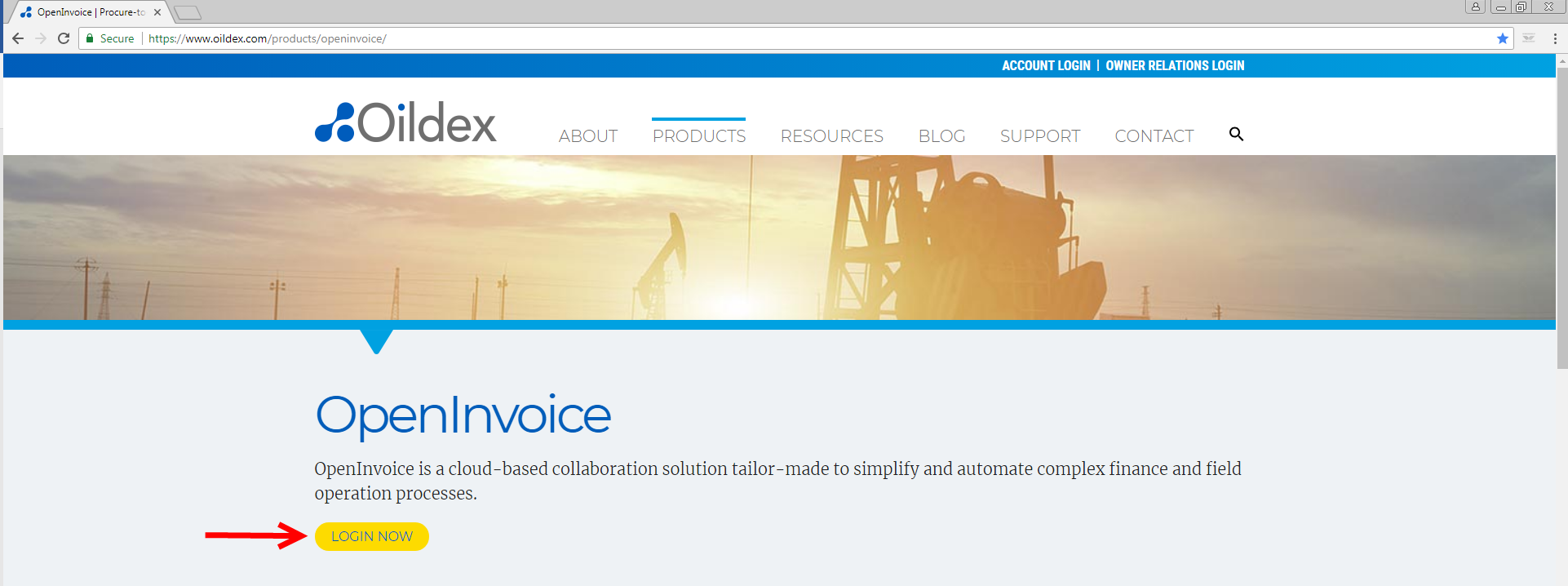 Click on “Join Now”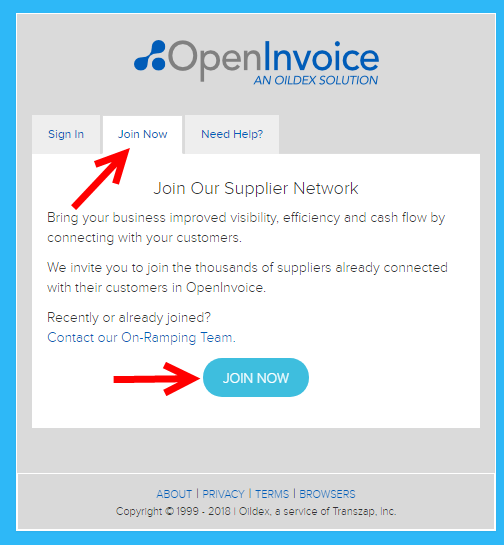 Complete the registration form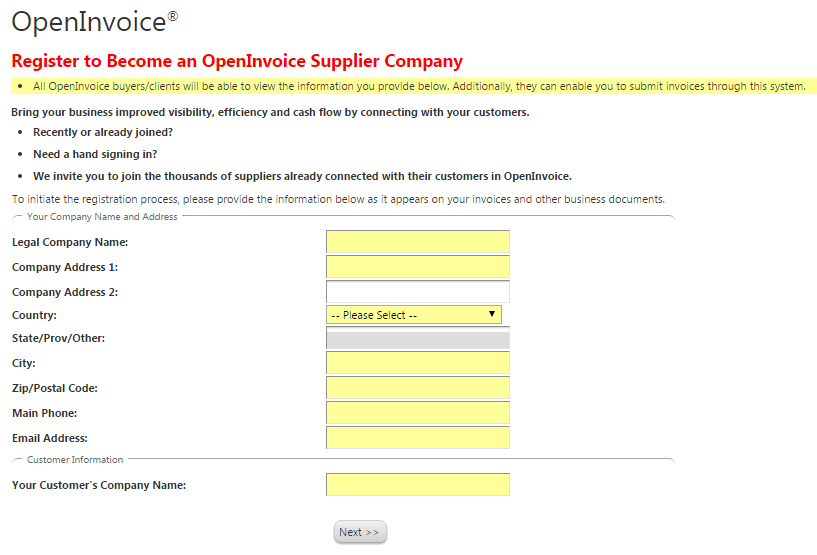 Once complete, select “Next” and the following information will display on your screen.  You will then shortly receive an email to confirm your data.  *Please do not forget that step.  Once you have completed registration, Hess will have the ability to perform all necessary functions to begin your eCommerce enablement for electronic invoicing.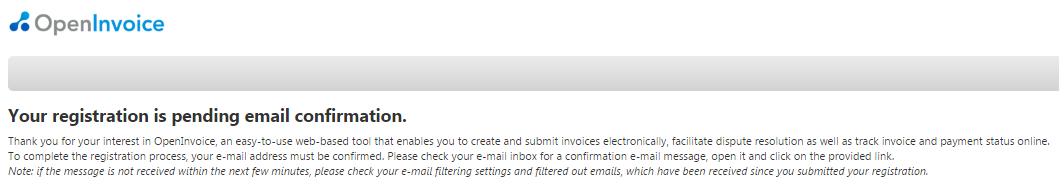 